Wykaz pomocy dydaktycznychWykaz pomocy dydaktycznychWykaz pomocy dydaktycznychWykaz pomocy dydaktycznychWykaz pomocy dydaktycznychWykaz pomocy dydaktycznychWykaz pomocy dydaktycznychWykaz pomocy dydaktycznychCzęść I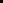 Część ICzęść ICzęść ICzęść ICzęść ICzęść ICzęść ILp.Nazwa towaru  materiału , opis , parametry...szt./komp.Cena jednostkowa bruttoWartość netto (ilość x cena jednostkowa netto)Wartość VAT (zbiorczo)Wartość brutto (ilość x cena jednostkowa) uwagi1Klocki LEGO Mindstorms - Wynalazca robotów, 51515, zawiera 949 klocków LegoWynalazca robotów (51515) zawiera elementy pozwalające małym inżynierom zbudować pięć wyjątkowych, zmechanizowanych robotów i pojazdów, którymi można sterować za pomocą darmowej aplikacji LEGO MINDSTORMS Robot Inventor. Zestaw pozwala zaprogramować roboty za pomocą środowiska opartego na języku Scratch i obsługiwanego metodą przeciągania i upuszczania. Ożywione w ten sposób modele mogą wykonywać rozmaite trudne misje i zabawne ćwiczenia (listę zgodnych urządzeń znajdziesz na stronie LEGO.pl/devicecheck). Zestaw zawiera prawie 1000 elementów, więc dzieci będą mogły swobodnie realizować własne pomysły i dzielić się nimi z innymi fanami robotów w LEGO Life.Lepsza zabawa Najnowsza wersja zestawów LEGO MINDSTORMS z programowalnymi robotami zawiera inteligentny element Hub z ekranem LED 5x5, sześcioosiowym żyroskopem i głośnikiem, a także dokładne czujniki i silniki o dużej mocy — wszystko, czego dzieci mogą potrzebować do rozwinięcia kreatywności i opanowania podstawowych umiejętności technicznych i naukowych, które będą im potrzebne w XXI wieku.Zestaw LEGO® MINDSTORMS® Wynalazca robotów (51515) pozwala dzieciom nabywać podstawowe umiejętności STEM poprzez budowanie, programowanie i zabawę zdalnie sterowanymi robotami oraz inteligentnymi konstrukcjami, które potrafią strzelać, grać w piłkę, jeździć i nie tylko!Zestaw pozwala zbudować roboty Charliego, Tricky'ego, Blasta, M.V.P. i Gelo, a także zmierzyć się z ćwiczeniami i misjami, w których dzieci będą się posługiwać aplikacją LEGO® MINDSTORMS® Robot Inventor i programować w środowisku opartym na języku Scratch (listę zgodnych urządzeń znajdziesz na stronie LEGO.pl/devicecheck).Zestaw zawiera prawie 1000 elementów, w tym inteligentny element Hub, 4 średnie silniki oraz czujniki koloru i odległości, a do tego podzielony na sekcje interfejs, więc oprócz podstawowych modeli dzieci będą mogły budować własne robotyczne zabawki i chwalić się nimi online w LEGO Life.Zestaw Wynalazca robotów może być nowym etapem rozwoju dla wszystkich fanów LEGO® BOOST oraz dzieci lubiących budować z LEGO i bawić się robotami. To także doskonały materiał na prezent urodzinowy, świąteczny lub z innej okazji dla dziesięciolatków i starszych dzieci.Blast ma ok. 36 cm wysokości, podczas gdy Gelo mierzy ok. 24 cm długości. Elementy Powered Up z tego zestawu są zgodne z zestawami LEGO® BOOST Zestaw kreatywny (17101), Dowódca droidów (75253) i innymi.W komplecie znalazł się łatwy do zamontowania akumulator, co pozwala rozpocząć zabawę bez gorączkowego poszukiwania baterii.Bezpłatna aplikacja programistyczna LEGO® MINDSTORMS® Robot Inventor ma interfejs oparty na języku Scratch. Dzieci znajdą w niej cyfrowe instrukcje budowania i ponad 50 ćwiczeń do wykonania z użyciem zbudowanych modeli, a bardziej zaawansowani będą mogli spróbować swoich sił, programując w języku Python.LEGO® MINDSTORMS® to inspiracja dla wynalazców LEGO w każdym wieku — zestawy z klockami, silnikami, czujnikami i inteligentnym elementem Hub pozwalają budować i programować interaktywne roboty oraz inne konstrukcje, a potem prezentować je w społeczności MINDSTORMS.Klocki LEGO® już od 1958 r. spełniają najwyższe standardy branżowe, dzięki czemu są jednolite, zawsze do siebie pasują i można je z łatwością połączyć i rozdzielić.Klocki i elementy LEGO® są rygorystycznie testowane pod kątem zgodności z normami bezpieczeństwa i jakości. Dzięki temu możesz mieć pewność, że Twoje elektroniczne zabawki nie rozpadną się w samym środku misji!52Zestaw nagłośnieniowy typu AFP2.7A4KZestaw AFP2.7A4K zawiera:4 Kolumny estradowe Q1536 + statywyMikser Brass Tone Audio BTA1306 6K USB BT 2X300W RMS Equalizer USB, Bluetooth2 mikrofony do ręki marki Shudder SDR1202Zestaw przewodów Kolumna-Mikser 2sztZestaw redukcji, przyłączy i adapterów do wykorzystania z innymi urządzeniami zewnętrznymi       Kolumna estradowa Q1536 4sztSpecyfikacja:Głośnik basowy: 15"Głośnik wysokotonowy: 2x (3,7"x6,5")Magnez (głośnik niskotonowy): 50 ozMoc maksymalna: 700 WMoc RMS: 300 WImpedancja: 8 OhmCzułość: 92 dB/W/mPasmo: 42 Hz - 20 kHzGniazda: Jack 6,3 mm, 2x bananPosiada otwór na statywWymiary: 645 x 475 x 400 mmMikser Brass Tone Audio BTA1306, 6K USB BT 2x300W Equalizer Mikser z wbudowanym wzmacniaczem 2x300W, dzięki któremu możemy złożyć mocny zestaw muzyczny, czy karaoke w ciągu 5 minut. BTA1306 zapewni amatorom i użytkownikom półprofesjonalnym łatwość obsługi i wszechstronność zastosowań.W ciągu kilku minut bez żadnego problemu możemy zestawić kompletny system PA zawierający mikrofony/ instrumenty i parę głośników. Wysokiej jakości układy zapewniają jasną, bezstratną reprodukcję wokalu.Parametry:OgólneMoc: 2x300W RMS (4Ω)Moc max: 1200WIlość kanałów: 6Wejścia XLR zbalansowane elektronicznieWejścia mono jack 6.35mm niezbalansowane elektronicznieWejście/ Wyjście RCA, dodatkowe złącze tape/CD in i outEqualizer: tak, 3-pasmowy na każdym z kanałów i 7-pasmowy na wzmacniaczuOdtwarzacz MP3: TakBluetooth: TakRejestrator: TakEfekty: 16Zasilanie Phantom 48V: TakCzułość: 10dB - 60dBWaga całkowita : 9,3kgOpakowanie zbiorcze: 2szt.SDR1202Zestaw mikrofonowy 2-kanałowy marki Shudder to wysokiej jakości materiały takie jak aluminium, stal i wysokiej jakości tworzywo sztuczne użyte w budowie całego zestawu.Bezprzewodowy zestaw pozwoli na swobodne korzystanie z nadajników w- stosunkowo do innych produktów- dalekiej odległości.Zasięg do 80m w otwartej przestrzeni wolnej od zakłóceń elektromagnetycznych i radiowych to zasięg uzyskany podczas testów na żywo.Pasmo UHFW skład zestawu wchodzą:Dwa nadajniki mikrofonu bezprzewodowego (dwa nadajniki doręczne)Baza mikrofonowa - odbiornik.Przyłącze Jack 6,35mm- Jack 6,35mmZasilacz sieciowyBaterie.Specyfikacja:CzęstotliwościTyp modulacji: PLLStabilność: ± 0.005%T.H.D.: < 0.1% @ 1KHzMaksymalny zasięg deklarowany przez producenta / zasięg uzyskany w testach: 35m / 80mStosunek S/N: >90dBPasmo przenoszenia: 100Hz~19KHz ± 3dBOdbiornik:Sygnał wyjściowy: 350mAZasilanie wejściowe:110V- 220V, 50Hz- 60HzPobór mocy: 10WNadajnik:Oscylator: kwarcStabilność: ± 0.005%Moc wyjściowa: 10mWWyjście MixOUT x1Wyjście XLR x2 (osobne dla każdego z kanałów)Zestaw przewodów Kolumna-Mikser 5m 2szt. oraz Zestaw przyłączy redukcji i adapterówKażdy z naszych zestawów jest przygotowany do użytku, wyposażony jest w zestaw przyłączy, które są niezbędne w wykorzystaniu pełnej funkcjonalności zestawu. Komplet ten wykonany jest z wysokiej jakości materiałów, służący do podpięcia urządzeń takich jak np. komputer, telefon z powyżej opisanymi elementami. Kupując ten komplet już nie zaskoczy nikogo brak przyłącza czy redukcji a wręcz nie zalecamy używania niczego innego niż jest na wyposażeniu.1Razem6